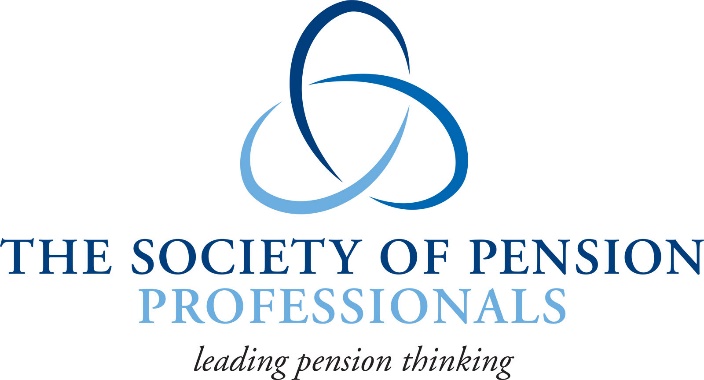 THE SOCIETY OF PENSION PROFESSIONALS ADMINISTRATION NETWORK:TRIAL MEMBERSHIPPlease provide me with three months trial membership of the Society of Pension Professionals Administration Network.Name of Signatory:	……………………………..Name of Organisation:	……………………………..E-mail Address:	……………………………..Telephone Number:	……………………………..Postal Address:	……………………………..Date:	……………………………..e-mail to john.mortimer@the-spp.co.uk 